Wortgitter-RätselWelches Wort kannst du NICHT im Rätsel finden?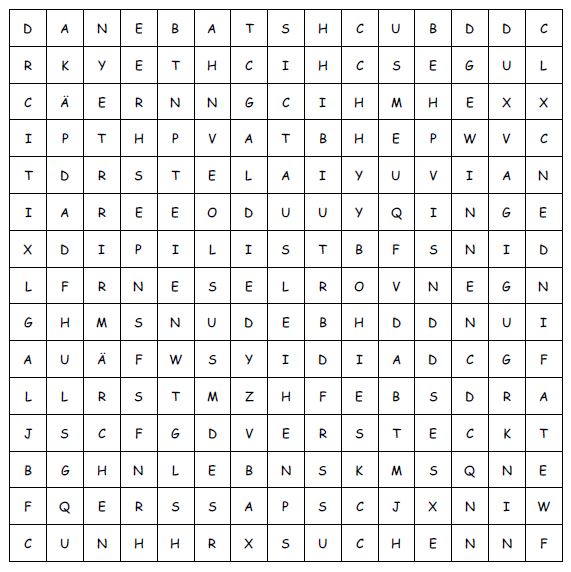 Diese Wörter sind versteckt:AUSLEIHEN   AUTOR   BUCHSTABEN BIBLIOTHEK   FINDEN   GESCHICHTE GEWINNEN   MÄRCHEN   PREIS   RÄTSEL SPASS   SUCHEN   VERSTECKT   VORLESEN 